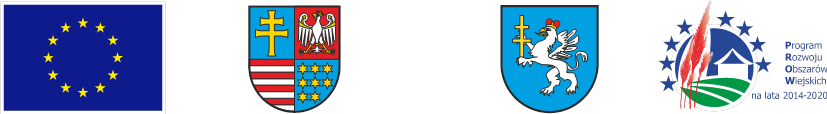 Europejski Fundusz Rolny na rzecz Rozwoju Obszarów Wiejskich: Europa inwestująca w obszary wiejskieOKSO.272.2.2020Jędrzejów, dnia  13 .03.2020 r.Wykonawcy wg rozdzielnikaINFORMACJA O WYNIKACHPowiat Jędrzejowski, ul. 11 Listopada 83, 28 – 300 Jędrzejów informuje, że w dniu 25.02.2020 r. o godz. 10:15 odbyło się otwarcie ofert postępowania o zamówienie publiczne, prowadzone w trybie przetargu nieograniczonego pn. „Projekt scalenia gruntów wsi Słupia i  Wielkopole, gmina Słupia, powiat jędrzejowski, woj. Świętokrzyskie - zagospodarowanie poscaleniowe - Etap I”.W postępowaniu wpłynęło 5 ofert.Wypełniając zobowiązania wynikające z postanowień art. 92 ustawy z dnia 29 stycznia 2004 r. Prawo zamówień publicznych, (Dz. U. z 2019 r. poz. 1843 – zw. dalej ustawy) Zamawiający informuje, że w przedmiotowym postępowaniu o udzielenie zamówienia publicznego ofertę ważną z najwyższą liczbą otrzymanych punktów złożył Wykonawca:Oferty pozostałych Wykonawców zostały ocenione następująco:Żaden z Wykonawców nie został wykluczony z postępowania.Żadna z ofert nie została odrzucona.Wyk. w 8 egz.Egz. 1 - 5 WykonawcaEgz. 6 strona internetowaEgz. 7 Tablica ogłoszeńEgz. 8 a/aNumer ofertyNazwa i adres wykonawcyIlość punktów w kryterium cena bruttoIlość punktów w kryterium doświadczenie osób wyznaczonych do realizacji zamówieniaIlość punktów w kryterium wydłużony termin gwarancji    Ilość punktów łącznie2PRZEDSIĘBIORSTWO HANDLOWO-USŁUGOWE „KAMI”Katarzyna KmitaKurzelów, ul. Młynarska 1229-100 Włoszczowa60,0020,0020,00100,00Numer ofertyNazwa i adres wykonawcyIlość punktów w kryterium cena bruttoIlość punktów w kryterium doświadczenie osób wyznaczonych do realizacji zamówieniaIlość punktów w kryterium wydłużony termin gwarancji    Ilość punktów łącznie1P.H.U. „DOMAX”Arkadiusz Mikaul. Grabińska 8, 42-283 Boronów35,8020,0020,0075,803ZAKŁAD BUDOWLANO-DROGOWYMgr inż. Marcin SłomaMiąsowa 37, 28-305 Sobków59,5320,0020,0099,534Przedsiębiorstwo Robót Inżynieryjnych “ERTER” Sp. z o.o.ul. Mieszka I 10a/32, 28-300 Jędrzejów30,7220,0020,0070,725PIASKOWNIA BEŁK-KWASKÓWUSŁUGI TRANSPORTOWE Jerzy Janiga Bełk 90, 28-313 Imielno53,5820,0020,0093,58